УЧЕБНАЯ ПОЕЗДКА В ЛАТВИЮ ДЛЯ ЖУРНАЛИСТОВ ИЗ РЕСПУБЛИКИ МОЛДОВА (25-29 июня, 2024 г.) 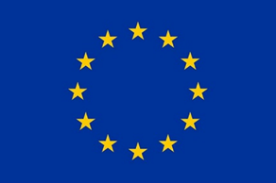 Формуляр заявкиЦель учебной поездкиЦель учебной поездки – ознакомить журналистов с политикой расширения ЕС, основываясь на опыте Латвии как страны, недавно интегрированной в ЕС.Учебный визит призван предоставить журналистам практические знания об интеграции Латвии в Европейский Союз, показать преимущества демократической системы и социально-экономической модели Латвии для развития страны на благо ее граждан.Программа визита будет включать встречи в ключевых государственных учреждениях и экономических структурах Латвии, организациях СМИ, встречи с членами молдавской диаспоры в Латвии, отражая таким образом разнообразие и сложность отношений между ЕС и его государствами-членами.Все расходы по участию в проекте, включая транспорт, проживание и питание, будут оплачены Европейским Союзом.Кто может подать заявку? Учебная поездка предназначена для журналистов, работающих в центральных и региональных СМИ Молдовы, с опытом работы в данной области не менее 1 года, заинтересованных в освещении отношений между ЕС и Молдовой:Опытные журналисты, а также молодые журналисты, работающие в печатных изданиях, на телевидении, радио, в Интернете;Журналисты, активно участвующие в освещении тем, связанных с ЕС;Журналисты, уважающие этические нормы, плюрализм источников и применяющие принцип прозрачности в своей профессиональной деятельности;Кандидаты со средним или хотя бы базовым уровнем английского языка.Примечание: Журналисты, представляющие СМИ, основанные / финансируемые / субсидируемые правительством, политические партии и религиозные организации - не имеют права на участие.Каков процесс подачи заявки? Данная форма представляет собой шаблон, который кандидаты должны заполнить и отправить по адресу: media@bdr.md, до 30 апреля 2024 года, 23:00.Электронное письмо с заявкой должно содержать следующие компоненты:Заполненная форма заявки ( в соответствии с предложенными ниже образцами [стр. 2-3]);Три готовых материала, прикрепленных в приложении к заявке или указанных в форме ссылки в теле заявки [стр. 3] об отношениях между ЕС и Республикой Молдова, опубликованных ранее даты подачи заявки.Документы могут быть представлены на румынском, русском и английском языках.КонтактыПо всем вопросам относительно процесса подачи заявки или поездки в целом обращайтесь по телефону +373 602 100 10 или по следующему адресу электронной почты: cristina.cadalbert@bdr.md Информация о заявителеМотивация участияЦель /мотивация участияПросим Вас описать, почему вы заинтересованы в участии в этой учебной поездке и как она повлияет на вашу журналистскую работу.КонцепцияО каких темах вы хотели бы узнать больше во время учебной поездки, и  какой журналистский материал вы планируете подготовить после учебной поездки? (Обратите внимание, что для участия в проекте необходимо подготовить и опубликовать не менее 3 материалов после учебной поездки).Опыт освещения тем, связанных с ЕСПожалуйста, внесите в таблицу ниже информацию как минимум о 3 журналистских материалах, которые вы подготовили и опубликовали в период 1 мая 2023 года до настоящего времени (статьи / передачи / интервью / репортажи), связанные с деятельностью ЕС (на румынском / русском / другом языке, на котором говорят в Молдове).Подавая эту заявку, я подтверждаю достоверность данных, содержащихся в данной форме. Я осознаю, что любые ложные заявления или утверждения могут лишить мою заявку права на получение этой и любых других будущих премий от Делегации Европейского Союза в Республике Молдова.Я также подтверждаю свое полное участие в программе в случае отбора.ЗаявительИмя, фамилия:Дата:Фамилия, имяДата рожденияСМИДолжностьКонтактные данныеМобильный телефонЭлектронная почтаКороткое описание журналистского опытаПредыдущее участие в учебных поездках, финансируемых Делегацией ЕС в КишиневеЗнание языков (укажите уровень)РумынскийРусскийАнглийскийБиометрический паспорт(укажите срок действия вашего документа для поездок)Тема материалаФормат материала (видео, аудио, письменно)Источник (где будет опубликован журналистский материал)Дата публикацииТема публикации (название или ключевой месседж)Ссылка на опубликованный материал(в случае печатных материалов, пожалуйста, приложите изображения дополнительных материалов при отправке заявки)